Test - Budowa organ1.Włącz edytowanie i zapisz nazwy części organów które przedstawione są na zdjęciach i wyślij mi 
z powrotem na pocztę elapawlus@interia.pl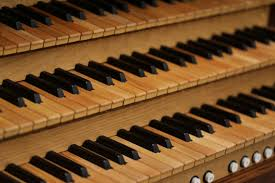 …………………………………………………………..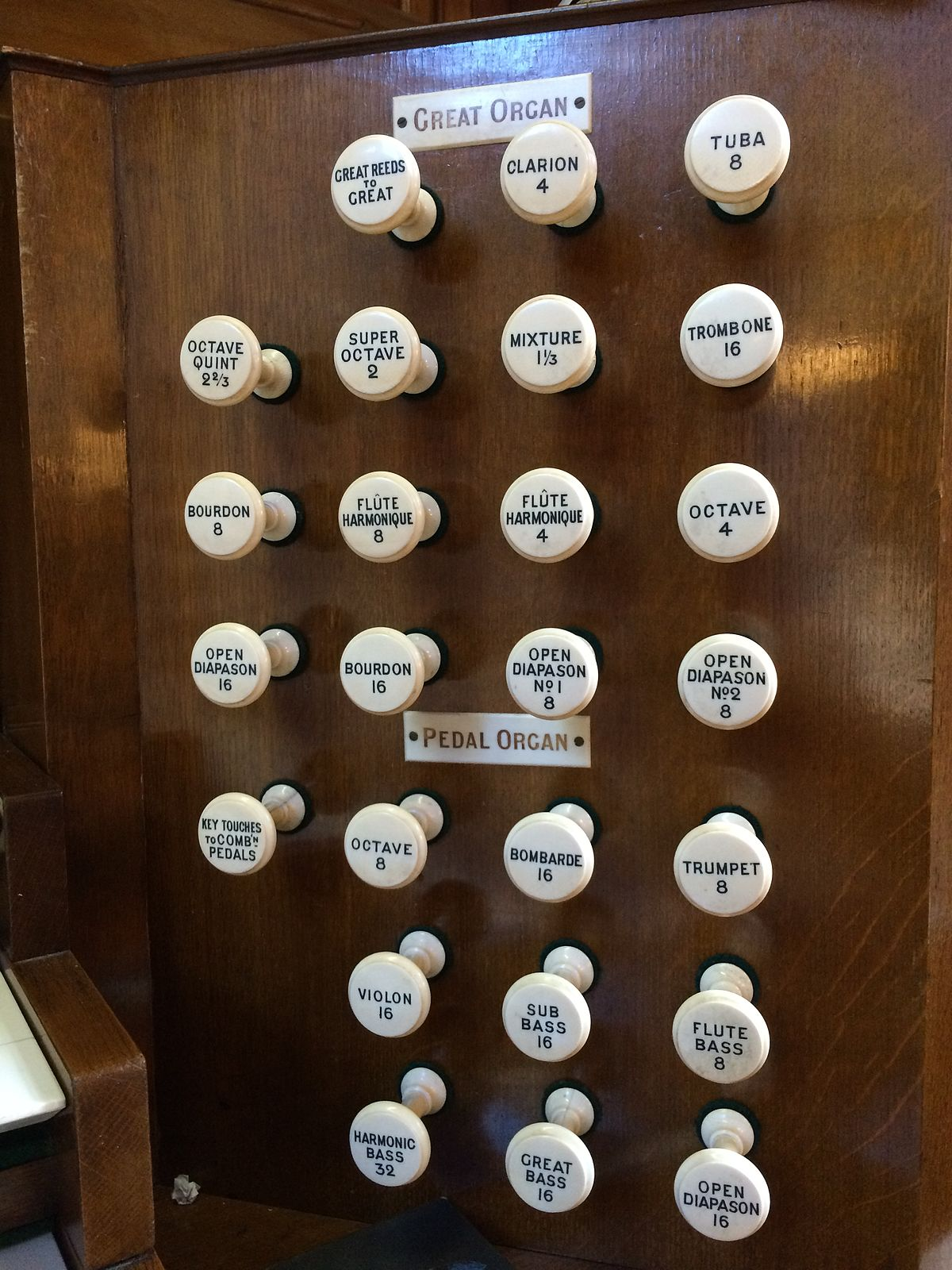 ……………………………………………………………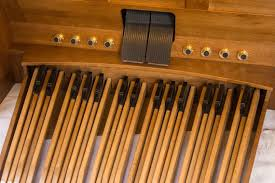 ………………………………………………………………………….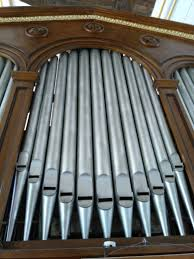                                   ………………………………………………………………